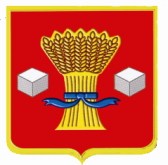 АдминистрацияСветлоярского муниципального района Волгоградской областиПОСТАНОВЛЕНИЕот 07.12.2021                         №  2170О внесении изменений в постановлениеадминистрации Светлоярскогомуниципального района Волгоградскойобласти от 08.11.2021 № 1969 «Об изменении типа отдельных муниципальных учреждений»В соответствии с Федеральным законом Российской Федерации от 06.10.2003 № 131-ФЗ «Об общих принципах организации местного самоуправления в Российской Федерации», руководствуясь Уставом Светлоярского муниципального района Волгоградской области, Уставом Светлоярского городского поселения Светлоярского муниципального района Волгоградской области,п о с т а н о в л я ю:Внести в постановление администрации Светлоярского муниципального района Волгоградской области от 08.11.2021 № 1969 «Об изменении типа отдельных муниципальных учреждений» следующие изменения:	1.1. исключить абзац 2 пункта 1;	1.2. исключить абзац 2 пункта 2.Приложение № 1 к постановлению изложить в новой редакции согласно приложению к настоящему постановлениюНастоящее постановление вступает в силу с момента его подписания.Отделу по муниципальной службе, общим и кадровым вопросам (Понкратов В.Л.) разместить настоящее постановление в сети Интернет на официальном сайте Светлоярского муниципального района Волгоградской области.Контроль над исполнением настоящего постановления возложить на заместителя главы Светлоярского муниципального района  Подхватилину О.И.Врио главы муниципального района                                                        Ю.Н. УсковИсп. Абраменко Е.Н.«Приложение 1к постановлению администрации Светлоярского муниципального района от 08.11.2021 № 1969Перечень муниципальных учреждений, изменяющих тип учрежденияУправляющий делами                                                                                    Л.Н. Шершнева ПРИЛОЖЕНИЕк постановлению администрации Светлоярского муниципального района от 07.12.2021  № 2170№ п/пПолное наименование существующего учрежденияТип учрежденияНаименование после изменения типа учрежденияТип учреждения после изменения123451муниципальное бюджетное учреждение «Управление муниципального хозяйства» Светлоярского муниципального района Волгоградской областибюджетное учреждениемуниципальное казенное учреждение «Управление муниципального хозяйства» Светлоярского муниципального района Волгоградской области казенное учреждение2муниципальное учреждение «Центр инновационных технологий»бюджетное учреждениемуниципальное учреждение «Центр инновационных технологий»казенное учреждение